Zmiany wprowadzone w wersji „4.20.M”Zmieniono prezentacje numerów telefonów w ten sposób aby cyfry były prezentowane co trzy numery.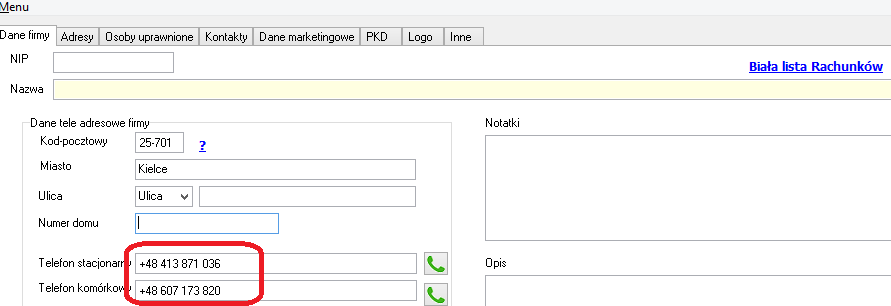 Ujednolicono wykształcenie, w poprzednich wersja był to słownik definiowalny obecnie wykaz wykształcenia będzie stały i zgodny Z art. 20 ustawy z dnia 14 grudnia 2016 roku Prawo Oświatowe oraz art. 77 ustawy z dnia 20 lipca 2018 roku – Prawo o szkolnictwie wyższym i nauce.niższe niż podstawowepodstawowegimnazjalnezasadnicze zawodoweśrednie branżowe (Techniczne)średniePolicealne.WyższeInne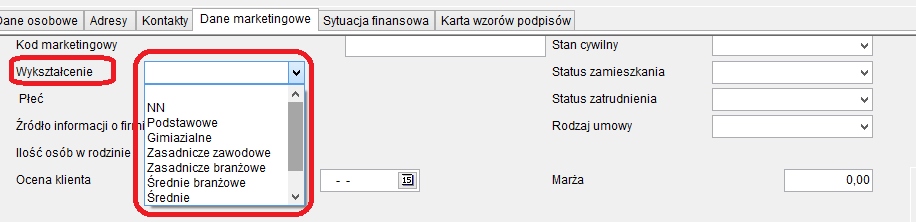 Ustawiono precyzję prezentacji okna umowy info zgodnie z ustawiłem konfiguracji poniżej wygląd ekranu z ustawioną precyzją do 4 miejsc po przecinku.Aby program ustawił prezentowanie umów, należy uruchomić opcję Baza->Administrator->Ustawienie oprocentowania, gdyż do wersji 4.20M maksymalne dokładność była do 3 miejsc po przecinku.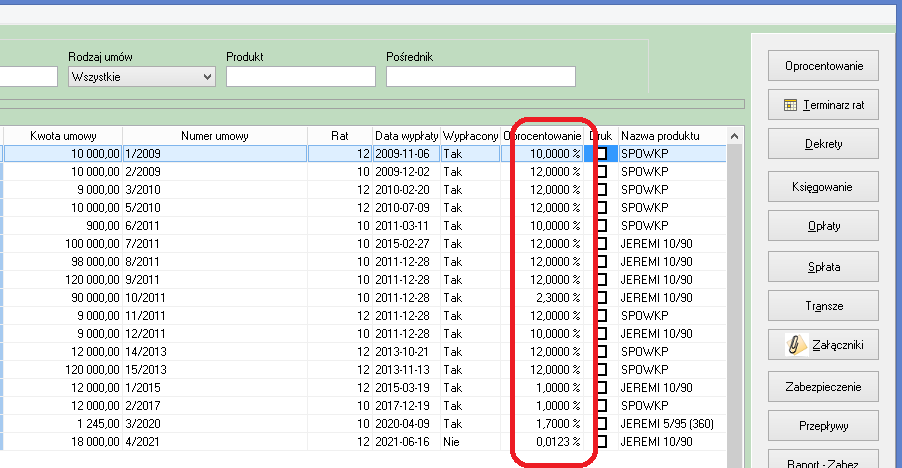 Ekran umowy do wypłaty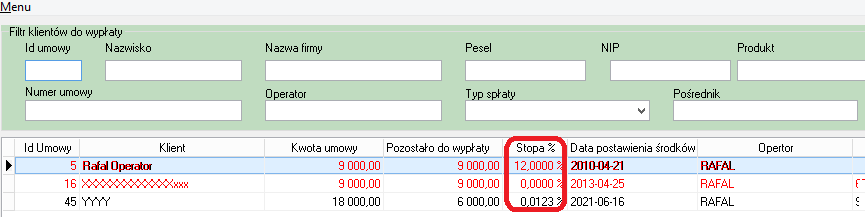 Dodano linijkę postępu widoczną przy uruchomieniu programu PBaza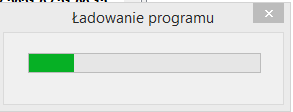 Uproszczono ekran wyboru produktów, dla funduszy pożyczkowych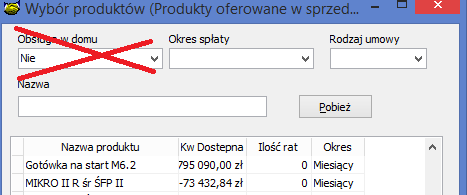 Rozbudowano informacje pobierane z białej listy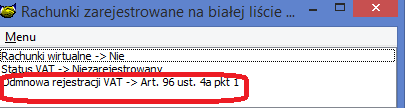 W przypadku gdy podczas zakładania nowego klienta nie pojawi się domyślny rachunek przy kliencie można sprawdzić ewentualną przyczynę braku takiej sytuacjiNaciskając opcję „Biała lista Rachunków) .Jedną z przyczyn braku rachunków może być odmowa rejestracji klienta w rejestrze VAT przez US, powyżej przykład.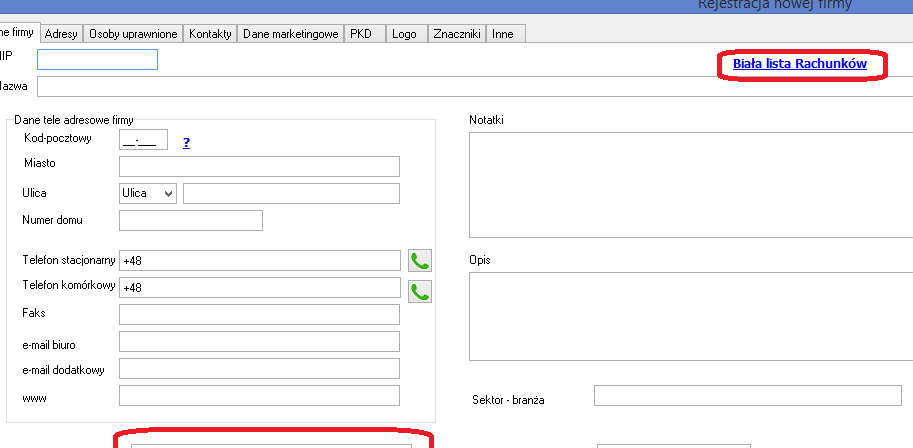 Dodano informacje o ilości wniosków na ekranie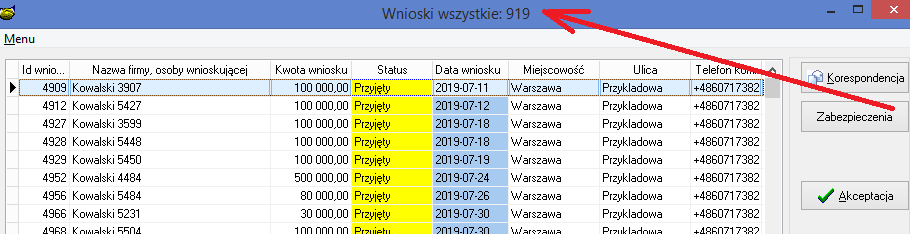 Usunięto zakładkę „Dane umowy ramowej” jako nie aktualną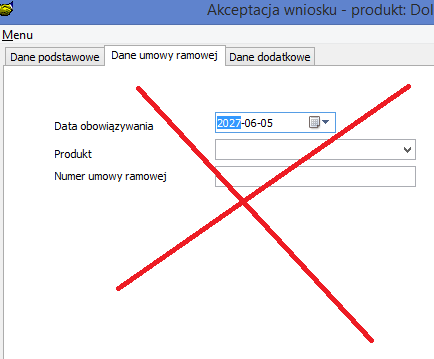 Zmiana na ekranie zaległościUsunięto znak waluty zł Dodano spacje co tysiąc, przy kwotach.Zmieniono opcję do usuwania terminarza, po zmianie system wyświetla informacje ile rat usunął co pomoże przy tworzeniu nowej umowy opcją BO-Umowy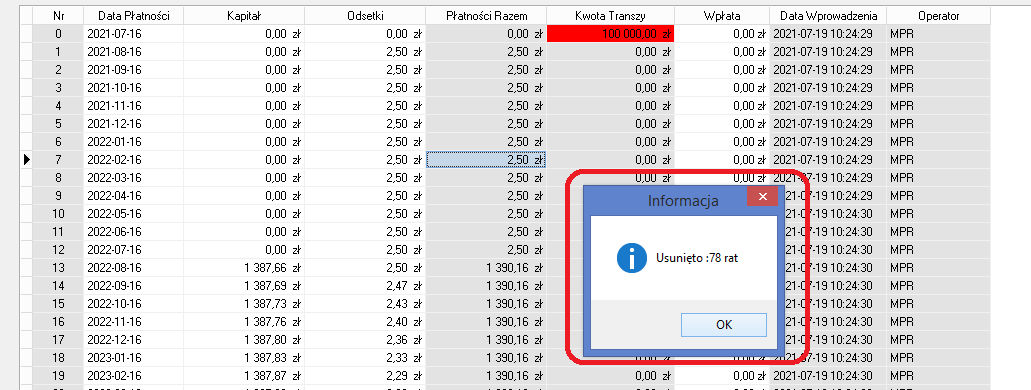 Ograniczono rozszerzenia plików możliwych do zaczytania w opcji wzorce, do *.fr3;*.doc;*.html,*.sms,*.txt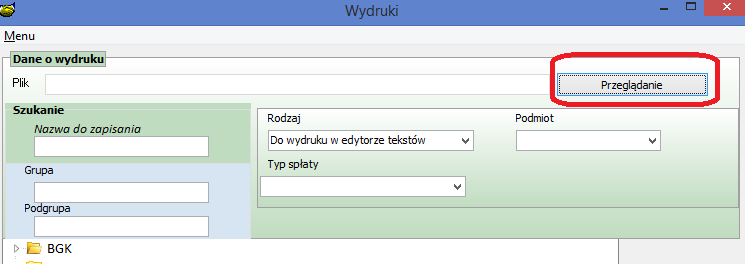 Zmiana wyglądu ekranu zaległościSformatowano numer telefonu, spacja co trzy numeryZmiana wyglądu klawisza zapiszZmieniono ustawienia informacji (Sprawa sporna, Czynność windykacja wykonania)Zmiana wyglądu podsumowania zaległości i spłata prawy dolny róg.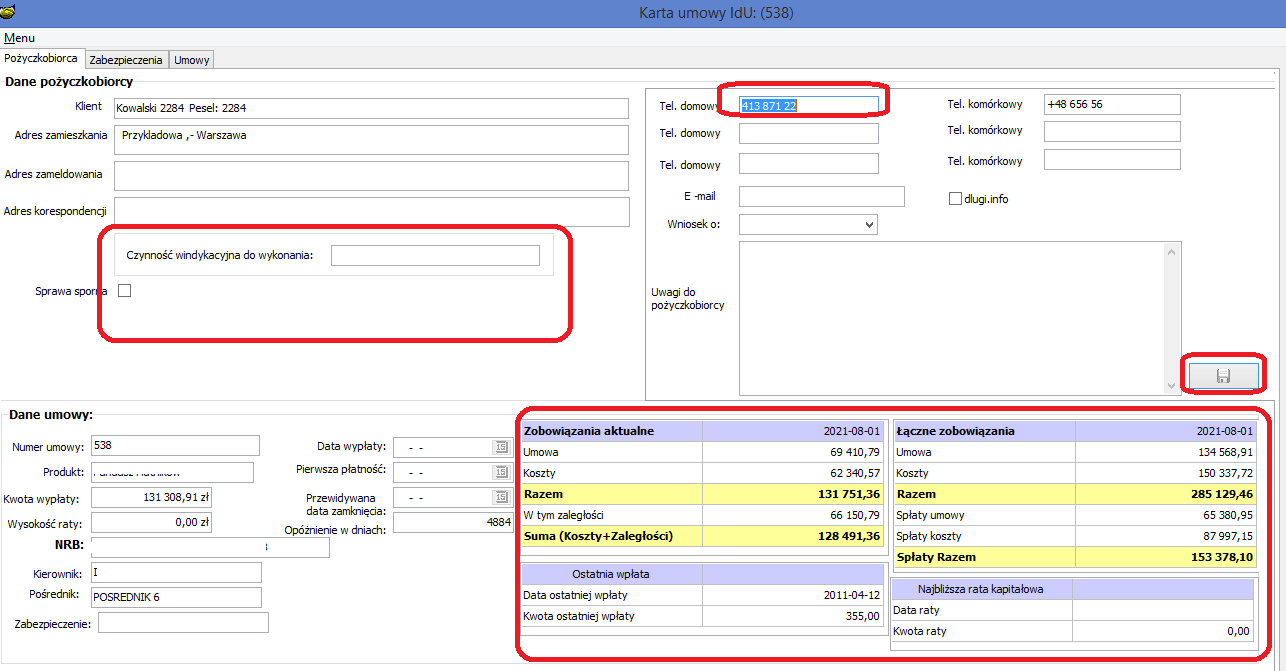 Rozbudowa opcji do wysyłki SMS w opcji Raport Zabezpieczeń, po zmianie będzie można wysłać SMS również wskazane ręcznie zabezpieczeń.W przypadku wysyłki ręcznej SMS szablon z treścią SMS ma nazwę ZABEZP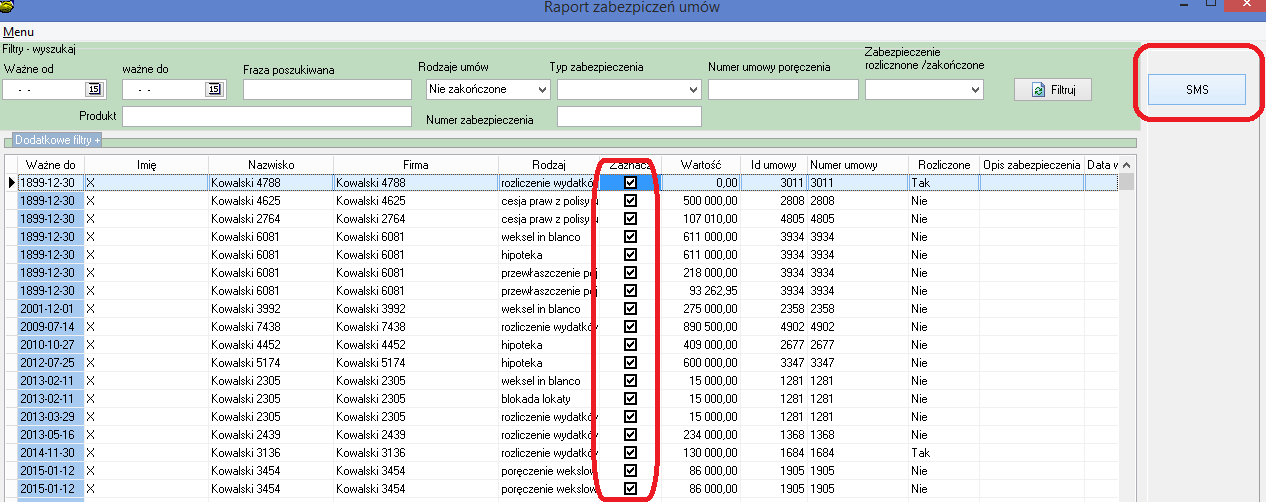 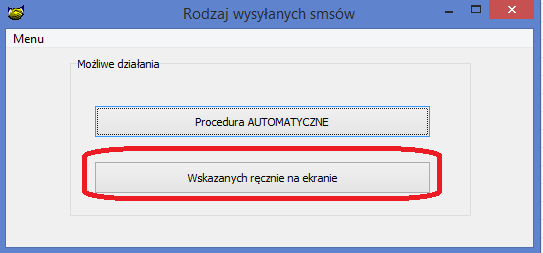 Instrukcja instalacji1.Wykonać kopię bazy danych 2.Wgrać nowe plik pbaza.exe3.Po zalogowaniu uruchomić opcję Baza->Instalacja wersji  